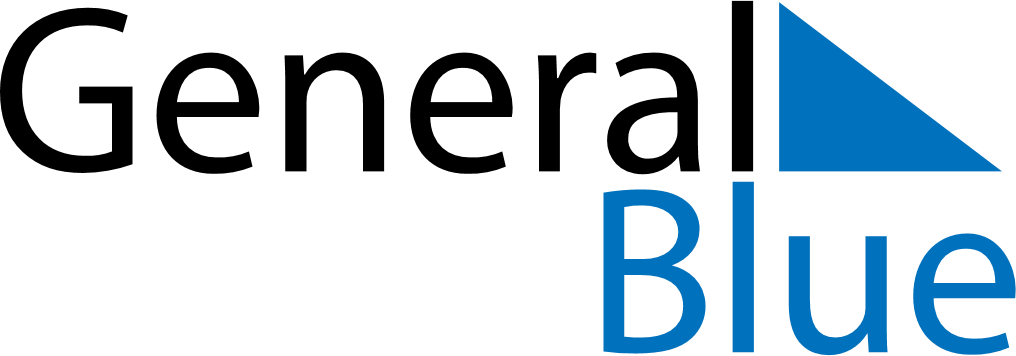 June 2024June 2024June 2024June 2024June 2024June 2024June 2024Moelv, Innlandet, NorwayMoelv, Innlandet, NorwayMoelv, Innlandet, NorwayMoelv, Innlandet, NorwayMoelv, Innlandet, NorwayMoelv, Innlandet, NorwayMoelv, Innlandet, NorwaySundayMondayMondayTuesdayWednesdayThursdayFridaySaturday1Sunrise: 3:56 AMSunset: 10:33 PMDaylight: 18 hours and 37 minutes.23345678Sunrise: 3:54 AMSunset: 10:35 PMDaylight: 18 hours and 40 minutes.Sunrise: 3:53 AMSunset: 10:37 PMDaylight: 18 hours and 44 minutes.Sunrise: 3:53 AMSunset: 10:37 PMDaylight: 18 hours and 44 minutes.Sunrise: 3:51 AMSunset: 10:39 PMDaylight: 18 hours and 47 minutes.Sunrise: 3:50 AMSunset: 10:40 PMDaylight: 18 hours and 50 minutes.Sunrise: 3:49 AMSunset: 10:42 PMDaylight: 18 hours and 53 minutes.Sunrise: 3:48 AMSunset: 10:44 PMDaylight: 18 hours and 55 minutes.Sunrise: 3:47 AMSunset: 10:45 PMDaylight: 18 hours and 58 minutes.910101112131415Sunrise: 3:46 AMSunset: 10:46 PMDaylight: 19 hours and 0 minutes.Sunrise: 3:45 AMSunset: 10:48 PMDaylight: 19 hours and 3 minutes.Sunrise: 3:45 AMSunset: 10:48 PMDaylight: 19 hours and 3 minutes.Sunrise: 3:44 AMSunset: 10:49 PMDaylight: 19 hours and 5 minutes.Sunrise: 3:43 AMSunset: 10:50 PMDaylight: 19 hours and 6 minutes.Sunrise: 3:43 AMSunset: 10:51 PMDaylight: 19 hours and 8 minutes.Sunrise: 3:42 AMSunset: 10:52 PMDaylight: 19 hours and 10 minutes.Sunrise: 3:42 AMSunset: 10:53 PMDaylight: 19 hours and 11 minutes.1617171819202122Sunrise: 3:41 AMSunset: 10:54 PMDaylight: 19 hours and 12 minutes.Sunrise: 3:41 AMSunset: 10:54 PMDaylight: 19 hours and 13 minutes.Sunrise: 3:41 AMSunset: 10:54 PMDaylight: 19 hours and 13 minutes.Sunrise: 3:41 AMSunset: 10:55 PMDaylight: 19 hours and 13 minutes.Sunrise: 3:41 AMSunset: 10:55 PMDaylight: 19 hours and 14 minutes.Sunrise: 3:41 AMSunset: 10:56 PMDaylight: 19 hours and 14 minutes.Sunrise: 3:41 AMSunset: 10:56 PMDaylight: 19 hours and 14 minutes.Sunrise: 3:41 AMSunset: 10:56 PMDaylight: 19 hours and 14 minutes.2324242526272829Sunrise: 3:42 AMSunset: 10:56 PMDaylight: 19 hours and 14 minutes.Sunrise: 3:42 AMSunset: 10:56 PMDaylight: 19 hours and 13 minutes.Sunrise: 3:42 AMSunset: 10:56 PMDaylight: 19 hours and 13 minutes.Sunrise: 3:43 AMSunset: 10:56 PMDaylight: 19 hours and 13 minutes.Sunrise: 3:44 AMSunset: 10:56 PMDaylight: 19 hours and 12 minutes.Sunrise: 3:44 AMSunset: 10:55 PMDaylight: 19 hours and 11 minutes.Sunrise: 3:45 AMSunset: 10:55 PMDaylight: 19 hours and 9 minutes.Sunrise: 3:46 AMSunset: 10:54 PMDaylight: 19 hours and 8 minutes.30Sunrise: 3:47 AMSunset: 10:54 PMDaylight: 19 hours and 6 minutes.